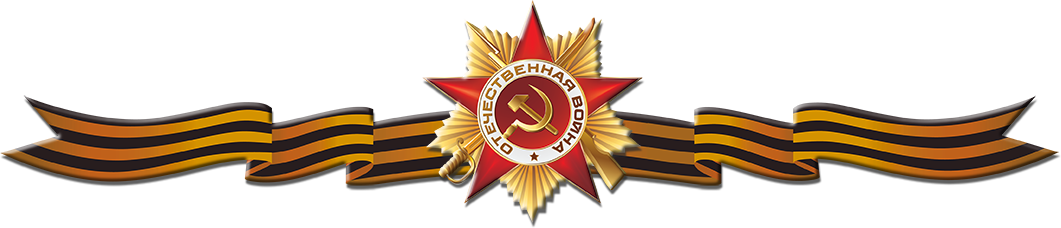 ПИСЬМО НЕИЗВЕСТНОМУ СОЛДАТУЗдравствуй, дорогой Солдат! Пишет тебе ученица 7 класса Гимназии города Костомукша. Сейчас 2020 год. В этом году исполняется 75 лет со дня Победы советского народа над нацистской Германией в Великой Отечественной войне. Вся страна готовится к этому Великому празднику. Дети и взрослые активно  участвуют в различных конкурсах, состязаниях и акциях, посвященных этому событию.  Пожалуйста, расскажи мне о себе. Как ты живешь? Как дела на фронте? Я хочу поблагодарить тебя за твою смелость и отвагу. Ты мужественно защищаешь нашу Родину от врагов. Спасибо за то, что подарил мне счастливую жизнь. Ты не зря воевал… Мы ценим все, что вы сделали для нас. Большое Вам всем спасибо за мир! 	До свидания, неизвестный Солдат! 